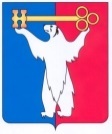 АДМИНИСТРАЦИЯ ГОРОДА НОРИЛЬСКАКРАСНОЯРСКОГО КРАЯПОСТАНОВЛЕНИЕ30.04.2021	                                           г. Норильск 			                           № 174О внесении изменений в постановление Администрации города Норильска 
от 25.08.2015 № 442В целях приведения Административного регламента предоставления муниципальной услуги по принятию решения о предварительном согласовании предоставления земельных участков, находящихся в государственной или муниципальной собственности, в соответствие с Федеральным законом от 27.07.2010 
№ 210-ФЗ «Об организации предоставления государственных и муниципальных услуг», а также Земельным кодексом Российской Федерации,ПОСТАНОВЛЯЮ:1. Внести в Административный регламент предоставления муниципальной услуги по принятию решения о предварительном согласовании предоставления земельных участков, находящихся в государственной или муниципальной собственности, утвержденный постановлением Администрации города Норильска 
от 25.08.2015 № 442 (далее – Административный регламент), следующие изменения:1.1.  В пункте 2.6 Административного регламента:1.1.1. Дополнить новым абзацем пятым следующего содержания:«- Федеральный закон от 13.07.2020 № 193-ФЗ «О государственной поддержке предпринимательской деятельности в Арктической зоне Российской Федерации».».1.1.2. Абзац восьмой изложить в следующей редакции:«Приказ Федеральной службы государственной регистрации, кадастра и картографии от 02.09.2020 № П/0321 «Об утверждении перечня документов, подтверждающих право заявителя на приобретение земельного участка без проведения торгов;».1.2. В пункте 2.7 Административного регламента:1.2.1. В подпункте «г» слова «индивидуальный предприниматель» заменить на слова «юридическое лицо».1.2.2. Подпункт «к» изложить в следующей редакции:«к) подготовленного садоводческим или огородническим некоммерческим товариществом реестра членов такого товарищества в случае, если подано заявление о предварительном согласовании предоставления земельного участка или о предоставлении земельного участка в безвозмездное пользование такому товариществу.».1.2.3. Подпункт 2.7.1.3 изложить в следующей редакции:«2.7.1.3. В случае если Заявителем является член садоводческого некоммерческого товарищества (далее – СНТ) или огороднического некоммерческого товарищества (далее – ОНТ), которой предоставлен земельный участок для садоводства, огородничества (за исключением земельных участков общего назначения):- документ, подтверждающий членство заявителя в СНТ или ОНТ;- решение общего собрания членов СНТ или ОНТ о распределении садового или огородного земельного участка заявителю;- документ о предоставлении исходного земельного участка СНТ или ОНТ, за исключением случаев, если право на исходный земельный участок зарегистрировано в ЕГРН;- утвержденный проект межевания территории.Документы, указанные в настоящем подпункте, предоставляются в Управление:- в оригиналах (документы, указанные в абзацах втором, третьем настоящего подпункта) и копиях (документы, указанные в абзацах четвертом, пятом настоящего подпункта, - предоставляются по желанию Заявителя) - при личном обращении Заявителя для получения муниципальной услуги;- в копиях, заверенных в соответствии с действующим законодательством (документы, указанные в абзацах втором, третьем настоящего подпункта) и копиях (документы, указанные в абзацах четвертом, пятом настоящего подпункта, - предоставляются по желанию Заявителя) - при направлении Заявителем документов для получения муниципальной услуги посредством почтового отправления;- в форме электронных документов по электронной почте или посредством единого портала государственных и муниципальных услуг и (или) регионального портала государственных и муниципальных услуг.».1.2.4. Абзац третий подпункта 2.7.1.6 после слов «не зарегистрировано в ЕРГН» дополнить словами «(при наличии соответствующих прав на земельный участок)».1.2.5. Подпункт 2.7.1.11 изложить в следующей редакции:«2.7.1.11. В случае если Заявителем является СНТ или ОНТ, созданная гражданами, которой предоставлен земельный участок для садоводства, огородничества:- документ о предоставлении исходного земельного участка СНТ или ОНТ, за исключением случаев, если право на исходный земельный участок зарегистрировано в ЕГРН;- решение общего собрания членов СНТ или ОНТ о приобретении земельного участка общего назначения, расположенного в границах территории садоводства или огородничества, с указанием долей в праве общей долевой собственности каждого собственника земельного участка;- утвержденный проект межевания территории.Документы, указанные в настоящем подпункте, предоставляются в Управление:- в оригиналах (документ, указанный в абзаце третьем настоящего подпункта) и копиях (документы, указанные в абзацах втором, четвертом настоящего подпункта, - предоставляются по желанию Заявителя) - при личном обращении Заявителя для получения муниципальной услуги;- в копиях, заверенных в соответствии с действующим законодательством (документ, указанный в абзаце третьем настоящего подпункта), и копиях (документы, указанные в абзацах втором, четвертом настоящего подпункта, - предоставляются по желанию Заявителя) - при направлении Заявителем документов для получения муниципальной услуги посредством почтового отправления;- в форме электронных документов по электронной почте или посредством единого портала государственных и муниципальных услуг и (или) регионального портала государственных и муниципальных услуг.1.2.6. В пункт 2.7.1.13 Административного регламента:1.2.6.1. Абзац второй изложить в следующей редакции:«- приказ о приеме на работу, трудовой договор (контракт), выписка из трудовой книжки или (либо сведения о трудовой деятельности), за периоды до 01.01.2020.».1.2.6.2. Абзац третий исключить. 1.2.6.3. Дополнить новым абзацем пятым следующего содержания:«В случае если Заявителем или его представителем не были предоставлены по собственной инициативе документы, указанные в настоящем подпункте, в случае если сведения о трудовой деятельности предоставляются за периоды после 01.01.2020, Управлением в течение 5 рабочих дней со дня регистрации заявления запрашиваются указанные документы из информационных ресурсов Пенсионного фонда Российской Федерации в порядке межведомственного взаимодействия.».1.2.7. В пункт 2.7.1.14 Административного регламента1.2.7.1. Абзац третий изложить в следующей редакции:«- документы, подтверждающие супружеские отношения заявителя (свидетельства государственной регистрации актов гражданского состояния, выданные компетентными органами Российской Федерации или иностранного государства), родственные отношения заявителя и детей, в том числе, если ребенок приходится заявителю пасынком (падчерицей) (свидетельство о рождении ребенка или об усыновлении, выданные компетентными органами Российской Федерации или консульскими учреждениями, или решение суда о признании членом семьи гражданина);».1.2.7.2. Абзац пятый изложить в следующей редакции:«- документ, подтверждающий совместное проживание заявителя с детьми (информация о лицах, проживающих совместно с заявителем, содержащаяся в базовом государственном информационном ресурсе регистрационного учета граждан Российской Федерации по месту пребывания и по месту жительства в пределах Российской Федерации, либо акт обследования органом опеки и попечительства условий жизни ребенка в случае, если совместное проживание заявителя с детьми не может быть установлено на основании вышеуказанной информации), выданный не ранее чем за один месяц до дня подачи заявления;».1.2.7.3. Абзацы двенадцатый и тринадцатый считать абзацами девятым и десятым соответственно.1.2.7.4. Абзацы девятый, десятый и одиннадцатый считать абзацами одиннадцатым, двенадцатым и тринадцатым соответственно.1.2.7.5. Абзац четырнадцатый изложить в следующей редакции:«Документы (их копии или сведения, содержащиеся в них), указанные в абзацах третьем, пятом, восьмом настоящего подпункта, запрашиваются Управлением в органе государственной власти, органе местного самоуправления либо подведомственной органу государственной власти или органу местного самоуправления организации, в срок не позднее 5 рабочих дней со дня получения заявления, если они не были предоставлены Заявителем по собственной инициативе.».1.2.8. В подпункте 2.7.1.19 абзац второй исключить.1.2.9. В абзаце первом подпункта 2.7.1.21 слова «, дачного хозяйства, комплексного освоения территории в целях индивидуального жилищного строительства» исключить.1.2.10. В абзаце первом подпункта 2.7.1.25 слова «, дачного хозяйства» исключить.1.2.11. Абзац второй подпункта 2.7.1.29 изложить в следующей редакции:«- проектная документация на выполнение работ, связанных с пользованием недрами, государственное задание, предусматривающее выполнение мероприятий по государственному геологическому изучению недр, или государственный контракт на выполнение работ по геологическому изучению недр (в том числе региональному) либо их части, предусматривающий осуществление соответствующей деятельности (за исключением сведений, содержащих государственную тайну);».1.2.12. В подпункте 2.7.1.42 абзац второй изложить в следующей редакции:«- приказ о приеме на работу, трудовой договор (контракт), выписка из трудовой книжки (либо сведения о трудовой деятельности) за периоды до 01.01.2020.».1.2.13. Подпункт 2.7.1.42 дополнить абзацем четвертым в следующей редакции:«В случае если Заявителем или его представителем не были предоставлены по собственной инициативе документы, указанные в настоящем подпункте, в случае если сведения о трудовой деятельности предоставляются за периоды после 01.01.2020, Управлением в течение 5 рабочих дней со дня регистрации заявления запрашиваются указанные документы из информационных ресурсов Пенсионного фонда Российской Федерации в порядке межведомственного взаимодействия.».1.2.14. Абзац второй подпункта 2.7.1.49 изложить в следующей редакции:«- решение о создании некоммерческой организации;».1.2.15. Подпункт 2.7.1.50 дополнить новым абзацем третьим следующего содержания:«- документ, подтверждающий принадлежность гражданина к коренным малочисленным народам Севера, Сибири и Дальнего Востока (при обращении гражданина).».1.2.16. Абзацы третий, четвертый подпункта 2.7.1.50 считать соответственно абзацами четвертым, пятым.1.2.17. Дополнить новым подпунктом 2.7.1.54 следующего содержания: «2.7.1.54. В случае, если Заявителем является лицо, получившие статус резидента Арктической зоны Российской Федерации в соответствии с Федеральным законом от 13.07.2020 № 193-ФЗ «О государственной поддержке предпринимательской деятельности в Арктической зоне Российской Федерации», для осуществления деятельности предусмотренной соглашением об осуществлении инвестиционной деятельности в Арктической зоне Российской Федерации:- соглашение об осуществлении инвестиционной деятельности в Арктической зоне Российской Федерации;- выписка из Реестра резидентов Арктической зоны Российской Федерации.Документы, указанные в настоящем подпункте, предоставляются в Управление:- в оригиналах (документ, указанный в абзаце втором настоящего подпункта) и в копиях (документ, указанный в абзаце третьем настоящего подпункта - предоставляется по желанию Заявителя) - при личном обращении Заявителя для получения муниципальной услуги, при направлении Заявителем документов для получения муниципальной услуги посредством почтового отправления, либо в форме электронных документов по электронной почте или посредством единого портала государственных и муниципальных услуг и (или) регионального портала государственных и муниципальных услуг;Документы (их копии или сведения, содержащиеся в них), указанные в абзаце третьем настоящего подпункта, запрашиваются Управлением в органе государственной власти, органе местного самоуправления либо подведомственной органу государственной власти или органу местного самоуправления организации, в срок не позднее 5 рабочих дней со дня получения заявления, если они не были предоставлены Заявителем по собственной инициативе.».1.2.18. Подпункты 2.7.1.1, 2.7.1.2, 2.7.1.4, 2.7.1.5, 2.7.1.8, 2.7.1.9, 2.7.1.12, 2.7.1.22, 2.7.1.23.  исключить.1.2.19. Подпункты 2.7.1.2 – 2.7.1.54 считать подпунктами 2.7.1.1. – 2.7.1.45 соответственно.1.3. В абзаце пятом пункта 2.8, абзаце третьем пункте 3.2 Административного регламента слова «в подпунктах 2.7.1.1 - 2.7.1.53» заменить словами «в подпунктах 2.7.1.1 - 2.7.1.45».1.4. В пункте 2.9 Административного регламента:1.4.1. В абзаце четвертом подпункта 2.9.2 слова «, дачного хозяйства, комплексного освоения территории в целях индивидуального жилищного строительства» исключить.1.4.2. В абзаце четырнадцатом подпункта 2.9.2 слова «, дачного хозяйства» исключить.1.5. В подпунктах «б», «в» пункта 2.10, подпункте 1 пункта 3.3, подпункте 2 пункта 3.4 Административного регламента слова «абзацах пятом, восьмом подпункта 2.7.1.14 пункта 2.7 Административного регламента» заменить словами «абзацах третьем, пятом, восьмом подпункта 2.7.1.7 пункта 2.7 Административного регламента».1.6. Пункт 3.9 Административного регламента изложить в следующей редакции:«3.9. Телефоны Управления:- приемная Управления: (3919) 43-71-80;- отдел распоряжения земельными участками: (3919) 43-70-20, добавочные 1462, 1435, 1464.».1.7. Абзац второй пункта 3.10 Административного регламента изложить в следующей редакции:«- в устной форме при личном обращении вышеуказанных лиц, а также при обращении по телефонам (43-71-80, добавочные 1462, 1435, 1464);».	1.8. По тексту пункта 5.2 Административного регламента слова «заместителю Главы города Норильска по собственности и развитию предпринимательства» в соответствующих падежах заменить словами «заместителю Главы города Норильска по земельно-имущественным отношениям и развитию предпринимательства».1.9. Пункт 5.4 Административного регламента изложить в следующей редакции:«5.4. Жалоба рассматривается в порядке, определенном Федеральным законом от 27.07.2010 № 210-ФЗ «Об организации предоставления государственных и муниципальных услуг», принимаемых в соответствии с ним иными нормативными правовыми актами, и настоящим Административным регламентом.».1.10. В приложении № 2 Административного регламента слова «Начальнику Управления по градостроительству и землепользованию Администрации города Норильска» заменить словами «Начальнику Управления имущества Администрации города Норильска».2. Опубликовать настоящее постановление в газете «Заполярная правда» и разместить его на официальном сайте муниципального образования город Норильск.3. Настоящее постановление вступает в силу после его опубликования в газете «Заполярная правда». Глава города Норильска							                 Д.В. Карасев